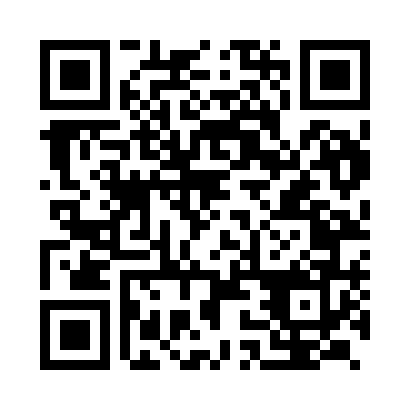 Prayer times for Kangan, IndiaWed 1 May 2024 - Fri 31 May 2024High Latitude Method: One Seventh RulePrayer Calculation Method: University of Islamic SciencesAsar Calculation Method: HanafiPrayer times provided by https://www.salahtimes.comDateDayFajrSunriseDhuhrAsrMaghribIsha1Wed4:115:4112:275:167:158:442Thu4:105:4012:275:177:168:453Fri4:105:3912:275:177:168:454Sat4:095:3812:275:177:178:465Sun4:085:3712:275:187:188:466Mon4:085:3612:275:187:198:477Tue4:075:3512:275:187:198:478Wed4:065:3412:275:197:208:489Thu4:065:3312:275:197:218:4810Fri4:055:3212:275:207:228:4911Sat4:045:3112:275:207:238:5012Sun4:045:3112:275:207:238:5013Mon4:035:3012:275:217:248:5114Tue4:035:2912:275:217:258:5115Wed4:025:2812:275:227:268:5216Thu4:025:2812:275:227:268:5217Fri4:015:2712:275:227:278:5318Sat4:015:2612:275:237:288:5319Sun4:005:2612:275:237:298:5420Mon4:005:2512:275:237:298:5421Tue3:595:2412:275:247:308:5522Wed3:595:2412:275:247:318:5523Thu3:595:2312:275:257:318:5624Fri3:585:2312:275:257:328:5725Sat3:585:2212:275:257:338:5726Sun3:585:2212:275:267:348:5827Mon3:575:2112:285:267:348:5828Tue3:575:2112:285:267:358:5929Wed3:575:2112:285:277:358:5930Thu3:575:2012:285:277:369:0031Fri3:575:2012:285:287:379:00